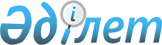 О внесении изменений в приказ Министра по инвестициям и развитию Республики Казахстан от 22 декабря 2017 года № 890 "Об утверждении Правил разработки, согласования, утверждения, регистрации и введения в действие (приостановления действия, отмены) государственных нормативов"Приказ Министра индустрии и инфраструктурного развития Республики Казахстан от 3 мая 2023 года № 314. Зарегистрирован в Министерстве юстиции Республики Казахстан 5 мая 2023 года № 32444
      ПРИКАЗЫВАЮ:
      1. Внести в приказ Министра по инвестициям и развитию Республики Казахстан от 22 декабря 2017 года № 890 "Об утверждении Правил разработки, согласования, утверждения, регистрации и введения в действие (приостановления действия, отмены) государственных нормативов" (зарегистрирован в Реестре государственной регистрации нормативных правовых актов под № 16270) следующие изменения:
      заголовок приказа изложить в следующей редакции:
      "Об утверждении Правил разработки, согласования, утверждения, регистрации и введения в действие (приостановления действия, отмены) государственных нормативов в области архитектуры, градостроительства и строительства";
      пункт 1 изложить в следующей редакции:
      "1. Утвердить прилагаемые Правила разработки, согласования, утверждения, регистрации и введения в действие (приостановления действия, отмены) государственных нормативов в области архитектуры, градостроительства и строительства.";
      Правила разработки, согласования, утверждения, регистрации и введения в действие (приостановления действия, отмены) государственных нормативов, утвержденные указанным приказом, изложить в редакции согласно приложению к настоящему приказу.
      2. Комитету по делам строительства и жилищно-коммунального хозяйства Министерства индустрии и инфраструктурного развития Республики Казахстан в установленном законодательном порядке обеспечить:
      1) государственную регистрацию настоящего приказа в Министерстве юстиции Республики Казахстан;
      2) размещение настоящего приказа на интернет-ресурсе Министерства индустрии и инфраструктурного развития Республики Казахстан.
      3. Контроль за исполнением настоящего приказа возложить на курирующего вице-министра индустрии и инфраструктурного развития Республики Казахстан.
      4. Настоящий приказ вводится в действие по истечении десяти календарных дней после дня его первого официального опубликования.
      "СОГЛАСОВАН"Министерство финансовРеспублики Казахстан
      "СОГЛАСОВАН"Министерство национальной экономикиРеспублики Казахстан Правила разработки, согласования, утверждения, регистрации и введения в действие (приостановления действия, отмены) государственных нормативов в области архитектуры, градостроительства и строительства Глава 1. Общие положения
      1. Правила разработки, согласования, утверждения, регистрации и введения в действие (приостановления действия, отмены) государственных нормативов (далее – Правила) разработаны в соответствии с пунктом 6 статьи 28 Закона Республики Казахстан "Об архитектурной, градостроительной и строительной деятельности в Республике Казахстан" и определяют порядок разработки, согласования, утверждения, регистрации и введения в действие, приостановления действия и отмены государственных нормативов.
      2. Положения настоящих Правил распространяются на субъекты архитектурной, градостроительной и строительной деятельности Республики Казахстан, осуществляющие разработку государственных нормативов.
      3. В настоящих Правилах используются следующие понятия:
      1) разработчик – организация, осуществляющая разработку государственных нормативов;
      2) научно-технический совет (далее - НТС) - консультативно-совещательный орган, созданный в ведомстве уполномоченного органа, который подготавливает и рассматривает предложения по основным направлениям развития строительной отрасли, проведению научно-технической политики в области архитектуры, градостроительства, строительства и жилищно-коммунального хозяйства, ценообразования в строительстве, осуществлению архитектурно-строительного контроля, а также проекты нормативных правовых и государственных документов в области архитектуры, градостроительства и строительства;
      3) свод правил (далее - СП) – нормативно-технический документ добровольного выбора применения, содержащий приемлемые решения по проектированию, строительству, монтажу, техническому обслуживанию или эксплуатации зданий и сооружений;
      4) переработка – пересмотр государственного норматива со значительным изменением его содержания (более 35 % объема), изменения структуры и (или) наименования, актуализации, а также внесением в него новых и (или) более прогрессивных положений;
      5) приемлемое решение – нормативно закрепленный метод удовлетворения результативного требования, который приведен в нормативных технических документах добровольного применения;
      6) строительные нормы (далее - СН) – нормативный технический документ, содержащий результативные требования, уточняющие требования технических регламентов и обязательные для применения субъектами в области архитектуры, градостроительства и строительства;
      7) руководящие документы в строительстве (далее - РДС) – нормативные правовые акты, устанавливающие обязательные требования к организации деятельности по проектированию и строительству и регулирующие взаимоотношения субъектов в области архитектуры, градостроительства и строительства;
      8) разработка государственных нормативов – деятельность по разработке новых и переработке действующих государственных нормативов;
      9) техническая корректировка государственных нормативов – редактирование текста государственного норматива путем исключения двойного или неоднозначного толкования нормативных требований и положений, устранения дублирования и коллизий, а также неактуальных нормативных ссылок с возможностью дальнейшего их перевода в цифровой формат;
      10) перевод в цифровой формат государственных нормативов – построение требований государственного норматива, подлежащего компьютерной обработке (интерпретации) с целью проведения автоматизированной экспертизы информационных моделей строительных объектов на соответствие нормативным требованиям;
      11) положение государственного норматива – структурный элемент содержания нормативно-технического документа, который имеет форму требования, правила, рекомендации и примечания;
      12) рекомендуемое положение государственного норматива – положение, содержащее совет или указание;
      13) результативные требования – минимально необходимые требования обязательного характера к эксплуатационным и рабочим характеристикам объекта, которые не устанавливают способы или решения их удовлетворения и приведены в положениях СН и РДС;
      14) результативное решение – альтернативный приемлемому решению метод, удовлетворяющий результативное требование. Результативные решения базируются на научно-обоснованных и опытно-экспериментально апробированных решениях, полностью удовлетворяющих результативное требование;
      15) предписывающий метод нормирования – метод, предусматривающий поэлементное описание строительных объектов, которое предписывает определенные объемно-планировочные, конструктивные и иные решения, материалы, изделия, оборудование, рабочие характеристики, методы изготовления, монтажа, условия эксплуатации, порядок приемки и другие средства достижения цели;
      16) нормативный технический документ (нормативно-технический документ) – нормативный документ, содержащий технические и технологические нормы;
      17) совершенствование нормативно-технических документов – обновление государственных нормативов (разработка, техническая корректировка, перевод в цифровой формат) с целью поддержания технического уровня и актуальных требований с учетом международного опыта, научно-исследовательских работ;
      18) отзыв – письменный документ, представленный по результатам рассмотрения проектов государственных нормативов;
      19) архитектурный, градостроительный и строительный каталог (далее - каталог) – систематизированные перечни нормативных правовых актов и нормативных технических документов в области архитектуры, градостроительства и строительства, типовых проектов и типовых проектных решений предприятий, зданий и сооружений, строительных конструкций, изделий и строительных материалов, технологий производства работ и нормативных документов по ценообразованию в строительстве;
      20) государственные нормативы в области архитектуры, градостроительства и строительства (государственные нормативы) – система нормативных правовых актов, градостроительных и технических регламентов, нормативно-технических документов, иных обязательных требований, условий и ограничений, обеспечивающих благоприятные, безопасные и другие необходимые условия обитания и жизнедеятельности человека;
      21) формализуемая часть требования – часть требования в государственном нормативе, где известны и определены количественные и (или) исчисляемые качественные характеристики требования, которые возможно преобразовать в машиночитаемый формат в виде набора правил для применения в информационной системе проверок информационных моделей;
      22) заказчик – юридическое лицо, осуществляющее организацию разработки, технической корректировки и (или) перевода в цифровой формат государственных нормативов;
      23) результативный метод нормирования – подход к нормированию, который фокусируется на желаемых, измеримых результатах, а не на предписывающих процессах, методах и процедурах. Данный метод нормирования основан на результативности (на достижении определенных результатах) без конкретных указаний относительно того, как эти результаты получены;
      24) ведомство уполномоченного органа – ведомство центрального государственного органа, осуществляющее в пределах компетенции, в соответствии с законодательством Республики Казахстан контрольные и реализационные функции в сфере архитектурной, градостроительной и строительной деятельности;
      25) цифровой формат – данные (документы, изображения и тому подобное) в виде последовательности цифр, предназначенные для хранения и обработки с помощью программного обеспечения или информационных систем. Глава 2. Порядок разработки государственных нормативов
      4. Организация работ по разработке, технической корректировке и переводу в цифровой формат государственных нормативов включает в себя формирование:
      перспективной номенклатуры, подлежащих разработке, технической корректировке и переводу в цифровой формат государственных нормативов (далее - Перспективная номенклатура) сроком на три года;
      годового перечня государственных нормативов, подлежащих разработке, технической корректировки и переводу в цифровой формат.
      5. Предложения по включению в формирующую Перспективную номенклатуру сроком на три года, подлежащих разработке, технической корректировке и переводу в цифровой формат государственных нормативов предоставляются субъектами архитектурной, градостроительной и строительной деятельности в ведомство уполномоченного органа в виде заявки, оформленной в произвольной форме.
      6. В заявке отображается обоснование необходимости совершенствования нормативно-технических документов, сроки выполнения и, при необходимости, ориентировочный объем (число страниц) в соответствии со структурой государственных нормативов в области архитектуры, градостроительства и строительства согласно приложению 1 к настоящим Правилам.
      7. Представленная заявка рассматривается ведомством уполномоченного органа в течение 30 календарных дней с момента регистрации для установления целесообразности включения заявляемого документа в Перспективную номенклатуру.
      8. По результатам рассмотрения заявок ведомством уполномоченного органа формируется Перспективная номенклатура с учетом приоритетности и актуальности тем, а также сроков выполнения работ по годам.
      9. Годовой перечень государственных нормативов, подлежащих разработке, технической корректировке и переводу в цифровой формат формируется из приоритетных и актуальных тем, включенных в Перспективную номенклатуру в виде тематического плана работ по разработке, технической корректировке и переводу в цифровой формат государственных нормативов в области архитектуры, градостроительства и строительства по форме, согласно приложению 2 к настоящим Правилам.
      Сформированный тематический план утверждается руководством ведомства уполномоченного органа и включается в республиканскую бюджетную программу с целью выделения финансирования.
      10. Субъекты архитектурной, градостроительной и строительной деятельности в случае письменного подтверждения ведомством уполномоченного органа, осуществляют инициативную разработку государственных нормативов за счет собственных средств с привлечением научных и (или) специализированных организаций.
      11. Государственные нормативы разрабатываются с учетом:
      1) результатов научных исследований, экспериментов, испытаний и измерений;
      2) международных, региональных стандартов, стандартов организаций, стандартов иностранных государств и иных документов, устанавливающих требования к процессам проектирования, строительства и эксплуатации зданий и сооружений;
      3) опыта применения новых технологий и строительных материалов, изделий и конструкций.
      12. Технической корректировке подлежат государственные нормативы различного назначения, за исключением нормативов по расчету строительных конструкций, а также, содержащих положения по организационно-методическим вопросам проектирования и строительства.
      13. Разработка государственных нормативов осуществляется в течение одного календарного года. При осуществлении работ по разработке государственных нормативов с технической корректировкой и переводом в цифровой формат, а также при необходимости проведения научных исследований в рамках одного договора, срок разработки увеличивается, с разбивкой объемов работ по годам.
      14. Организация работ по разработке, технической корректировке и переводу в цифровой формат государственных нормативов подразделяется на нижеприведенные стадии.
      По разработке государственных нормативов:
      1-я стадия – организация разработки государственного норматива;
      2-я стадия – разработка проекта государственного норматива в первой редакции (при необходимости последующих, промежуточных), получение отзывов и ответов государственных органов по соответствующему направлению нормирования (определяется заказчиком), получение заключений национальной палаты предпринимателей Республики Казахстан и объединений субъектов частного предпринимательства;
      3-я стадия – подготовка проекта государственного норматива в окончательной редакции разработчика, согласование и представление его заказчику;
      4-я стадия – рассмотрение, принятие (утверждение или одобрение) и регистрация в органах юстиции Республики Казахстан (при необходимости) государственного норматива;
      5-я стадия – введение в действие государственного норматива.
      По технической корректировке государственных нормативов: аналогично стадиям по разработке государственных нормативов.
      По переводу в цифровой формат государственных нормативов:
      1-я стадия – организация перевода в цифровой формат государственного норматива;
      2-я стадия – создание тестовых моделей автоматизированных проверок из формализуемой части требований государственных нормативов;
      3-я стадия – демонстрация тестовых моделей автоматизированных проверок из формализуемой части требований государственных нормативов и представление проделанной работы заказчику;
      4-я стадия – рассмотрение, принятие (одобрение) работ заказчиком.
      Допускается совмещение стадий или выделение отдельных работ, выполняемых в составе стадии при разработке, технической корректировке и переводе в цифровой формат государственных нормативов.
      15. Организация работ по разработке государственных нормативов в инициативном порядке согласно пункту 10 настоящих Правил, выполняется в соответствии с условиями договора.
      При этом, проект государственного норматива до его утверждения и введения в действие должен получить одобрение НТС.
      16. Процедура выбора разработчика государственных нормативов осуществляется с соблюдением норм статьи 41 Бюджетного кодекса Республики Казахстан или главой 4 Законом Республики Казахстан "О государственных закупках".
      17. Разработка государственных нормативов осуществляется в соответствии с условиями и сроками, установленными договором, а также положениями настоящих Правил.
      18. При разработке государственных нормативов их содержание излагаются с учетом следующих требований:
      1) положения государственных нормативов подразделяются на обязательные и рекомендуемые.
      Обязательные положения устанавливаются на минимально необходимом или максимально допустимом уровне, рекомендуемые – на уровне экономически обоснованных и проверенных на практике решений с учетом передовых достижений.
      К обязательным относят те положения, которые в соответствии с принципами государственных нормативов подлежат безусловному соблюдению.
      К рекомендуемым относят положения, которые изменяются в соответствии с конкретными потребностями и возможностями потребителя или условиями производства;
      2) РДС относятся к производному виду нормативных правовых актов, устанавливающих обязательные требования к отдельным видам продукции и (или) процессам их жизненного цикла и разрабатываемые в соответствии с законодательством Республики Казахстан;
      3) СН содержат положения, детализирующие требования технических регламентов по безопасности применительно к различным объектам технического регулирования, необходимый уровень качества строительных объектов, общие технические требования по инженерным изысканиям для строительства, проектированию и строительству, а также требования к планировке и застройке, зданиям и сооружениям, строительным конструкциям, основаниям и системам инженерного оборудования, а также эксплуатационные характеристики продукции строительства.
      В составе СН предусматриваются:
      требования к организации и методам ведения процессов производства и эксплуатации строительной продукции, направленные на обеспечение ее безопасности и качества;
      нормы и правила формирования благоприятной и безопасной среды жизнедеятельности;
      результативные требования к зданиям, сооружениям, их конструктивным элементам и системам инженерного оборудования, а также отдельным помещениям;
      требования к свойствам материалов, обеспечивающие пригодность их для применения в строительстве и долговечность строительных конструкций и инженерных систем;
      требования пожарной безопасности по предупреждению распространения огня и дыма, обеспечению эвакуации людей, огнестойкости конструкций, безопасной работы пожарных команд;
      характеристики, необходимые для удовлетворения гигиенических и санитарно-эпидемиологических требований технических регламентов и санитарных правил;
      требования, обеспечивающие рациональное расходование материальных и энергетических ресурсов при эксплуатации зданий и сооружений, охрану окружающей среды.
      СН не содержат положения предписывающего метода нормирования, относящихся к конструктивным и объемно-планировочным решениям, применению конкретных типов и марок материалов, за исключением случаев, когда это необходимо для достижения целей технического регламента и при невозможности прямого нормирования эксплуатационных характеристик, в том числе, в связи с отсутствием методов контроля. Данные характеристики регламентируются косвенно путем установления соответствующих положений предписывающего метода нормирования.
      СН не содержат требований к технологическим процессам производства, для которых предназначены здания или сооружения.
      СН не содержат ссылки на документы добровольного выбора применения;
      4) в СП по проектированию и строительству приводят с необходимой полнотой рекомендуемые в качестве официально признанных, оправдавшие себя на практике положения - приемлемые решения, применение которых позволяет обеспечить соблюдение требований технических регламентов и СН, а также положения по отдельным вопросам, не регламентированным СН, в виде раздела "Дополнительные требования".
      СП, в частности, содержат:
      правила производства инженерных изысканий и выполнения работ по проектированию, состав и формы разрабатываемой проектной и технологической документации;
      положения по организации производства, способы и методы производства работ при строительстве и эксплуатации зданий и сооружений;
      рекомендации по применению градостроительных и типологических решений, а также социальных нормативов;
      методы расчета и проектирования строительных конструкций, оснований зданий и сооружений и их инженерных систем, прогнозирования срока службы, обеспечения долговечности и ремонтопригодности зданий, сооружений и их элементов;
      рекомендации по выбору объемно-планировочных и конструктивных решений зданий, сооружений и их частей;
      правила применения элементов строительных конструкций, инженерных систем, изделий и материалов при строительстве зданий и сооружений с разными характеристиками эксплуатационного режима и в разных климатических условиях.
      В СП не допускается дублировать положения технических регламентов, СН, в развитие которых эти СП разработаны;
      5) СП, идентичные европейским стандартам проектирования (Еврокодам) – СП РК EN, содержат полный текст Еврокода (включая приложения), изданного Европейским комитетом по стандартизации (CEN).
      Национальное приложение к СП РК EN содержит только информацию о параметрах, которые в Еврокоде оставлены открытыми для принятия решения на национальном уровне. Эти параметры, устанавливаемые на национальном уровне (NDP), распространяются только на проектирование зданий и инженерных сооружений в Республике Казахстан.
      CП РК EN устанавливают общие принципы и правила проектирования, расчета и определения параметров, как самих несущих конструкций, так и отдельных конструктивных элементов. Они касаются как традиционных методов строительства, так и аспектов инновационного применения, но при этом не содержат правил для нестандартных конструкций или специальных решений, для которых необходимо привлекать экспертов для выработки альтернативных решений;
      6) нормативные технические документы в виде нормативных технических пособий (НТП), норм технологического проектирования, технологических карт, методических документов строительства содержат проверенные практикой положения (расчеты, примеры, технологические и технические описания и пояснения, методики и другое) для реализации требований технических регламентов и СН, а также приемлемых решений СП.
      19. Построение, изложение, оформление государственных нормативов производится в соответствии с требованиями настоящих Правил и СТ РК 1.5 "Общие требования к построению, изложению, оформлению и содержанию национальных стандартов и рекомендаций по стандартизации".
      Порядок построения, изложения, оформления, содержание и обозначение нормативных технических документов, разрабатываемых на основе применения международных, региональных и национальных стандартов, производится в соответствии с требованиями СТ РК 1.9 "Государственная система технического регулирования Республики Казахстан. Общие требования к построению, изложению, оформлению и содержанию международных, региональных стандартов и стандартов иностранных государств, применяемых в качестве национальных и предварительных национальных стандартов".
      20. Текст РДС оформляется в соответствии с требованиями Правил разработки, согласования и государственной регистрации нормативных правовых актов, утвержденных постановлением Правительства Республики Казахстан от 6 октября 2016 года № 568 и Правил разработки, согласования проектов подзаконных нормативных правовых актов, утвержденных постановлением Правительства Республики Казахстан от 6 октября 2016 года № 569 (далее – постановления Правительства Республики Казахстан № 568 и № 569).
      21. Государственные нормативы издаются на государственном и русском языках.
      22. Форма обложки государственных нормативов, за исключением РДС, оформляются в соответствии с формой, приведенной в приложении 3 к настоящим Правилам.
      23. Форма структурного элемента "Предисловие" для государственных нормативов, за исключением РДС приведена в приложении 4 к настоящим Правилам.
      24. Шмуцтитулы (первой страницы) государственных нормативов на государственном и русском языках, за исключением РДС оформляют в соответствии с формой, приведенной в приложении 5 к настоящим Правилам.
      25. В структурном элементе "Нормативные ссылки" в государственных нормативах, за исключением РДС содержится перечень нормативных правовых актов и нормативных технических документов, на которые в тексте документа имеются (даны) ссылки. Перечень ссылок начинают со слов: "Для применения настоящих строительных норм (нормативных технических пособий, сводов правил и так далее) используются следующие ссылки:".
      В конце раздела следует приводить примечание следующего содержания:
      "Примечание – При пользовании настоящим государственным нормативом целесообразно проверить действие ссылочных документов по информационным каталогам "Перечень нормативных правовых актов и нормативных технических документов в области архитектуры, градостроительства и строительства, действующих на территории Республики Казахстан", "Каталог национальных стандартов и национальных классификаторов технико-экономической информации РК" и "Каталог межгосударственных стандартов", составляемым ежегодно по состоянию на текущий год, и соответствующим ежемесячно издаваемым информационным бюллетеням - журналам и информационным указателям стандартов, опубликованным в текущем году. Если ссылочный документ заменен (изменен), то при пользовании настоящим нормативом следует руководствоваться замененным (измененным) стандартом, если ссылочный документ отменен без замены, то положение, в котором дана ссылка на него, применяется в части, не затрагивающей эту ссылку.".
      В перечень ссылок включаются полные обозначения и наименования нормативных правовых актов и нормативных технических документов, в порядке возрастания регистрационных номеров обозначений (при наличии) в следующей последовательности:
      законодательные и подзаконные акты, технические регламенты, приказы в зависимости от юридической силы в иерархии нормативных правовых актов;
      РДС;
      межгосударственные строительные нормы;
      СН;
      межгосударственные своды правил по проектированию и строительству;
      СП;
      НТП;
      международные и межгосударственные стандарты в строительстве;
      национальные стандарты, а также стандарты иностранных государств, разрешенные для применения на территории Республики Казахстан. Глава 3. Порядок согласования государственных нормативов
      26. Разработчик направляет организациям, определенным заказчиком в договоре, разработанный проект государственного норматива с пояснительной запиской с целью получения соответствующего отзыва. Отзыв по проекту государственного норматива предоставляется разработчику не позднее, чем через 30 календарных дней со дня получения проекта на рассмотрение.
      При непредставлении организацией отзыва в указанный срок, разработка государственных нормативов продолжается согласно срокам, установленным в договоре, а проект государственного норматива считается согласованным данной организацией, если иное не предусмотрено договором.
      При необходимости разработчик проводит совещание с представителями заинтересованных государственных органов и организаций по рассмотрению разногласий по представленным отзывам. Принятые на совещании решения оформляются протоколом и отражаются в сводной таблице замечаний и предложений.
      27. Проекты государственных нормативов с пометкой "для служебного пользования" направляются на рассмотрение в заинтересованные государственные органы для получения отзыва непосредственно заказчиком.
      28. Проект разрабатываемого государственного норматива в первой редакции с пояснительной запиской предоставляется в ведомство уполномоченного органа для его рассмотрения и формирования дела в соответствии с перечнем документов, входящих в дело разработанного государственного норматива согласно приложению 6 к настоящим Правилам.
      29. Разработчик до представления проекта государственного норматива в окончательной редакции осуществляет организацию повторного рассмотрения проекта государственного норматива соответствующими государственными органами и организациями, определенными в договоре.
      При этом, проект государственного норматива направляется соответствующим государственным органам на рассмотрение в отработанной редакции с учетом ранее полученных отзывов.
      30. Подготовка проекта государственного норматива в окончательной редакции осуществляется с учетом полученных ответов соответствующих государственных органов и организаций.
      31. Проект государственного норматива в окончательной редакции предоставляется заказчику на государственном и русском языках, на бумажном и электронном носителях, и в количестве, определенном договором, сопроводительным письмом и приложениями:
      1) пояснительной записки к проекту государственного норматива, содержащей:
      обоснования экономической эффективности от разработки и применения государственного норматива;
      основания для разработки государственного норматива;
      сведения о рассылке проекта государственного норматива на рассмотрение и получения отзывов организаций;
      информацию о нормативных правовых актах и нормативных технических документах, которые были использованы при разработке проекта государственного норматива;
      данные о разработчике;
      2) перечня организаций, которым проект государственного норматива был направлен в первой редакции;
      3) отзывов, полученных от государственных органов и организаций, которым проект государственного норматива в первой (промежуточной) и окончательной редакции направлялся на рассмотрение;
      4) сформированной сводной таблицы замечаний и предложений по проекту государственного норматива в первой (промежуточной) и окончательной редакции;
      5) предложений об отмене действующих государственных нормативов или внесений изменений и (или) дополнений в них, связанных с введением нового государственного норматива.
      32. Окончательные редакции проектов государственных нормативов выносятся на рассмотрение НТС, за исключением документов с пометкой "для служебного пользования".
      33. Состав работ по согласованию проекта государственного норматива, по которому была проведена техническая корректировка аналогичен работам по разработке государственных нормативов.
      34. Оцифрованный проект государственного норматива согласовывается с государственными органами и организациями, определенными в договоре. Глава 4. Порядок утверждения, регистрации и введения в действие (приостановления действия, отмены) государственных нормативов
      35. Регистрационные (учетные) номера государственных нормативов начинаются с номера 00 (01), за исключением СП, которые начинаются с номера 100.
      36. Шифр государственного норматива обеспечивает учетно-регистрационное единство обозначений документов всех уровней, объединенных в отраслевой классификации, и создает необходимые условия для эффективного хранения, распространения и использования информации о нормативной базе в сфере, архитектурной, градостроительной и строительной деятельности.
      Структура шифра включает буквенные и цифровые (X) элементы обозначения, разделяемые знаками "точка" и "дефис" согласно приведенной схеме:
      ХХ ХХ - аббревиатура государственных нормативов;
      Х. - комплекс;
      ХХ -подкомплекс;
      - ХХ - регистрационный (учетный) номер;
      - ХХХХ - год утверждения.
      Пример – СН РК 1.02-03-2011, СП РК 1.02-106-2013.
      К шифру переизданного с изменениями государственного норматива добавляется элемент <*>, например: СН РК 1.02-03-2011*, СП РК 1.02-106-2013*.
      Звездочкой также обозначаются измененные пункты государственного норматива.
      37. Государственные нормативы утверждаются приказом ведомства уполномоченного органа, а также изменения и (или) дополнения, вносимые в них.
      38. При принятии государственного норматива по мере необходимости отменяется норматив, взамен которого он разработан.
      39. Изменения и дополнения, вносимые в положения государственных нормативов должны быть обоснованы, иметь научно-техническое обоснование, анализ мирового опыта и при необходимости финансово-экономический расчет.
      По строительным материалам и изделиям предоставляется сопроводительная документация в соответствии с пунктом 13 Технического регламента "Требования к безопасности зданий и сооружений, строительных материалов и изделий", утвержденного постановлением Правительства Республики Казахстан от 17 ноября 2010 года № 1202.
      40. Предложения по внесению изменений и (или) дополнений в государственные нормативы, за исключением документов с пометкой "для служебного пользования", выносятся на рассмотрение и одобрение НТС.
      41. Дата введения государственных нормативов, а также изменений и (или) дополнений к ним, устанавливается с учетом адаптационного периода, но не ранее, чем через 6 (шесть) месяцев со дня их утверждения.
      Допускается сокращение срока введения в действие государственных нормативов, а также изменений и (или) дополнений к ним по решению ведомства уполномоченного органа в случаях необходимости предупреждения или ликвидаций последствий чрезвычайных ситуаций, исполнения поручений вышестоящих государственных органов, а также в случаях одобрения таких рекомендаций на заседании НТС.
      42. Действие государственных норматив или его отдельных норм может быть приостановлено на определенный срок. Приостановление действия государственных нормативов или его отдельных норм осуществляется отдельным приказом.
      43. Информация об утверждении, отмене, о приостановлении действия государственных нормативов, а также внесения в них изменений и (или) дополнений публикуется в отраслевых печатных изданиях, а также размещается на сайте ведомства уполномоченного органа.
      44. Государственная регистрация РДС, осуществляется в соответствии с постановлениями Правительства Республики Казахстан № 568 и № 569.
      45. Сведения о действующих государственных нормативах в области архитектуры, градостроительства и строительства размещаются в каталогах "Перечень нормативных правовых актов и нормативных технических документов в сфере архитектуры, градостроительства и строительства, действующих на территории Республики Казахстан" и "Перечень нормативных документов по ценообразованию в строительстве действующих на территории Республики Казахстан", формируемые ведомством уполномоченного органа согласно Правилам формирования и ведения архитектурных, градостроительных и строительных каталогов, утвержденным приказом Министра национальной экономики Республики Казахстан от 19 ноября 2015 года № 701 (зарегистрирован в Реестре государственной регистрации нормативных правовых актов за № 12423).
      46. Государственные нормативы в установленные сроки направляются ведомством уполномоченного органа в единый государственный фонд нормативных технических документов в соответствии с Правилами формирования, ведения и сопровождения единого государственного фонда нормативных технических документов, а также распространения копий нормативных технических документов, официальных изданий, утвержденных приказом Министра по инвестициям и развитию Республики Казахстан от 28 декабря 2018 года № 944 (зарегистрирован за № 18090).
      47. Положения вновь разработанных и введенных в действие государственных нормативов, а также изменения и (или) дополнения в действующие государственные нормативы не применяются на существующие здания и сооружения, запроектированные и построенные в соответствии с ранее действовавшими нормативно-техническими документами.
      При изменении (реконструкции, расширении, модернизации, переоборудовании, техническом перевооружении, реставрации, капитальном ремонте) существующих зданий и сооружений применяются положения действующих государственных нормативов, включенных в каталоги, указанные в пункте 45 настоящих Правил.
      48. Положения, установленные в нормативных технических документах добровольного выбора применения, при отсутствии результативных решений (альтернативных документов) подлежат обязательному соблюдению при проектировании и строительстве объектов.
      49. При наличии противоречий в государственных нормативах разного уровня, действуют нормы документа более высокого уровня.
      При наличии противоречий в государственных нормативах одного уровня действует норма документа, позднее введенного в действие, или норма, которая соответствует документу, позднее введенному в действие. Структура государственных нормативов Тематический план работ по разработке, технической корректировке и переводу
в цифровой формат государственных нормативов в области архитектуры,
градостроительства и строительства
      по разделу ________________________________(раздел и наименование бюджетной программы) Обложка государственных нормативов Шмуцтитул (первой страницы) государственного нормативного документа на государственном/русском языках
      ҚР ҚН/ Х.ХХ-ХХ-20ХХҚР ЕЖСН РК/ Х.ХХ-ХХ-20ХХСП РКҚАЗАКСТАН РЕСПУБЛИКАСЫНЫҢ ҚҰРЫЛЫС НОРМАЛАРЫ/ҚАЗАҚСТАН РЕСПУБЛИКАСЫ ЕРЕЖЕЛЕРІНІҢ ЖИНАҒЫСТРОИТЕЛЬНЫЕ НОРМЫ РЕСПУБЛИКИ КАЗАХСТАН/СВОДЫ ПРАВИЛ РЕСПУБЛИКИ КАЗАХСТАН___________________________________________________________НАИМЕНОВАНИЕ ГОСУДАРСТВЕННОГО НОРМАТИВАНА ГОСУДАРСТВЕННОМ ЯЗЫКЕНАИМЕНОВАНИЕ ГОСУДАРСТВЕННОГО НОРМАТИВА НА РУССКОМ ЯЗЫКЕ___________________________________________________________Дата введения 20ХХ-ХХ-ХХ1 ОБЛАСТЬ ПРИМЕНЕНИЯТ Е К С Т____________________________________________________________Издание официальное Шмуцтитул (первой страницы) нормативных технических пособий (НТП) к СП РК EN на государственном/русском языках
      ҚР НТҚ Х.ХХ-ХХ-20ХХНТП РК Х.ХХ-ХХ-20ХХҚАЗАҚСТАН РЕСПУБЛИКАСЫНЫҢНОРМАТИВТІК-ТЕХНИКАЛЫҚ ҚҰРАЛЫНОРМАТИВНО-ТЕХНИЧЕСКОЕ ПОСОБИЕ РЕСПУБЛИКИ КАЗАХСТАННАИМЕНОВАНИЕ ГОСУДАРСТВЕННОГО НОРМАТИВАНА ГОСУДАРСТВЕННОМ ЯЗЫКЕНАИМЕНОВАНИЕ ГОСУДАРСТВЕННОГО НОРМАТИВА НА РУССКОМ ЯЗЫКЕДата введения 20ХХ-ХХ-ХХ1 ОБЛАСТЬ ПРИМЕНЕНИЯТ Е К С Т___________________________________________________________________Издание официальное Перечень документов, входящих в дело разработанного государственного норматива
      1. Письмо разработчика о представлении проекта государственного норматива в редакции первой/окончательной.
      2. Пояснительная записка к проекту разрабатываемого государственного норматива.
      3. Проект разрабатываемого государственного норматива в первой редакции.
      4. Перечень организаций, которым рассылался проект разработанного государственного норматива на отзыв (с отметкой о получении отзыва).
      5. Оригиналы отзывов (замечаний и предложений), полученных по проекту разработанного государственного норматива в первой редакции.
      6. Протоколы разработчика согласительного совещания (при проведении).
      7. Сводка отзывов по проекту разработанного государственного норматива в первой редакции.
      8. Перечень государственных органов, которым проект разработанного государственного норматива рассылалась в окончательной редакции на рассмотрение (с отметкой о получении ответа о рассмотрении) со сформированной по их замечаниям и предложениям сводной таблицей.
      9. Подлинные документы, подтверждающие рассмотрение проекта разрабатываемого государственного норматива с соответствующими государственными органами.
      10. Предложения об отмене действующих государственных нормативов или проекты изменений в них, связанные с введением нового государственного норматива.
      11. Окончательная редакция государственного норматива.
      12. Протоколы НТС ведомства уполномоченного органа.
      13. Постановление НТС.
					© 2012. РГП на ПХВ «Институт законодательства и правовой информации Республики Казахстан» Министерства юстиции Республики Казахстан
				
      Министр индустриии инфраструктурного развитияРеспублики Казахстан

М. Карабаев
Приложение
Министра индустрии
и инфраструктурного развития
Республики Казахстан
от 3 мая 2023 года № 314Утверждены приказом
Министра по инвестициям
и развитию
Республики Казахстан
от 22 декабря 2017 года № 890Приложение 1
к Правилам разработки, согласования,
утверждения, регистрации
и введения в действие
(приостановления действия, отмены)
государственных нормативов
в области архитектуры,
градостроительства и строительства
1. Организационно-методические нормативные документы
1. Организационно-методические нормативные документы
1.01 Стандартизация, нормирование, сертификация
Цели, задачи, объекты, методология и организация работ по стандартизации, нормированию и сертификации в строительстве.
1.02 Инженерные изыскания для строительства и проектирование
Состав, общие требования и порядок проведения инженерных изысканий для строительства, предпроектных и проектных работ. Порядок согласования, экспертизы и утверждения проектов. Виды, содержание и оформление градостроительной и проектно-сметной документации.
1.03 Производство
Организация строительства, технологическая подготовка и общие правила строительного производства, механизация строительства, обеспечение безопасности труда и охрана окружающей среды в процессе строительства. Контроль качества и приемка законченных строительством объектов. Организация производства строительных изделий и материалов. Виды, содержание и оформление технологической и исполнительной документации.
1.04 Эксплуатация
Общие правила технического обслуживания, обследования и ремонта строительных конструкции и систем инженерного оборудования зданий и сооружений. Виды, содержание и оформление ремонтно-эксплуатационной документации.
1.05 Архитектурная и градостроительная деятельность
Организационно-методические положения, определяющие структуру и функции единой системы органов архитектуры и градостроительства. Правила и методы осуществления архитектурной деятельности ее участниками.
2. Общие нормативно-технические документы
2. Общие нормативно-технические документы
2.01 Основные положения надежности строительных сооружений
Общие принципы обеспечения безопасности, эксплуатационной пригодности и долговечности строительных сооружений, инженерных систем, конструкций и материалов. Основные понятия надежности, классификация строительных сооружений по степени ответственности, нагрузки и воздействия различных видов. Классификация отказов, параметры расчетных моделей и принципы установления нормативных требований по надежности строительных сооружений, конструкций и оснований. Основы статистического приемочного контроля в строительстве.
2.02 Пожарная безопасность
Общие принципы обеспечения пожарной безопасности при решении градостроительных, объемно-планировочных и конструктивных задач, классификация здании, сооружений и их элементов по огнестойкости и пожарной опасности, средства противопожарной защиты, пути эвакуации и зоны безопасности. Пожарно-технические показатели строительных конструкций, материалов и изделий, принципы расчета, методы контроля и испытаний.
2.03 Защита от опасных геофизических воздействий
Общие принципы инженерной защиты и характеристики опасных геофизических воздействий (сейсмика, оползни, обвалы, лавины, сели, эрозия, подрабатываемые, карстовые, затопляемые и подтопляемые территории и другие). Требования к инженерным изысканиям для строительства, градостроительным, объемно-планировочным, конструктивными строительно-технологическим мероприятиям по обеспечению безопасности людей, а также эксплуатации сооружений инженерной защиты.
2.04 Внутренний климат и защита от вредных воздействий
Общие принципы обеспечения теплового, воздушно-влажностного, акустического и светового режима помещений. Характеристики воздействия окружающей среды (в том числе климатические воздействия, вибрация, шум, излучения, токсичные выделения и другие). Расчетные методы и конструктивное обеспечение защиты здоровья людей от этих воздействий, методы контроля и испытаний.
2.05 Размерная взаимозаменяемость и совместимость
Общие принципы обеспечения размерной взаимозаменяемости и совместимости в строительстве, правила координации размеров, допуски геометрических параметров. Методы измерений и контроля точности.
3. Нормативно-технические документы по градостроительству, зданиями сооружениям
3. Нормативно-технические документы по градостроительству, зданиями сооружениям
3.01 Градостроительство
Основные положения расселения, размещения производительных сил, развития межселенной, инженерной и транспортной инфраструктуры территорий, планировка и застройка территорий, поселений и их отдельных частей.
3.02 Жилые, общественные и производственные здания и сооружения
Классификация и технические требования к жилым, общественным, производственным и складским зданиям, сооружениям и их частям. Основные положения по производству работ, правила приемки, методы контроля и испытаний.
3.03 Сооружения транспорта
Классификация, нагрузки и воздействия, геометрические параметры и технические требования к сооружениям и элементам автомобильных и железных дорог, метрополитена, морского, речного, воздушного, промышленного и городского транспорта. Основные положения по расчету, проектированию и производству работ, правила приемки, методы контроля и испытаний.
3.04 Гидротехнические и мелиоративные сооружения
Классификация, нагрузки и воздействия, основные требования к плотинам, каналам, дамбам, берегоукрепительным и другим сооружениям. Основные положения по расчету, проектированию и производству работ, правила приемки, методы контроля и испытаний.
3.05 Магистральные и промысловые трубопроводы
Классификация нагрузки и воздействия, геометрические параметры и технические требования к трубопроводам и хранилищам для газа, нефти и нефтепродуктов, а также их размещению. Основные положения по расчету, проектированию и производству работ, правила приемки, методы контроля и испытаний.
3.06 Обеспечение доступной среды жизнедеятельности для инвалидов и других социально защищаемых слоев населения
Основные положения и общие требования по обеспечению доступной среды жизнедеятельности для инвалидов и других социально защищаемых слоев населения.
4. Нормативные документы на инженерное обеспечение зданий и сооружений и внешние сети
4. Нормативные документы на инженерное обеспечение зданий и сооружений и внешние сети
4.01 Водоснабжение и канализация
Классификация систем и потребителей, технические требования к наружным сетям, сооружениям и их размещению, внутренним системам. Нормы потребления воды, водоподготовка и очистка стоков. Основные положения по проектированию и производству работ, режиму эксплуатации. Санитарно-техническое оборудование, арматура, приборы и канализационные трубы. Правила приемки, методы контроля и испытаний.
4.02 Теплоснабжение, отопление, вентиляция и кондиционирование воздуха
Классификация систем и потребителей, технические требования к наружным сетям и сооружениям, их размещению, сетевой воде, внутренним системам и оборудованию. Нормы потребления теплоты, очистка выбросов, использование вторичных тепловых ресурсов. Основные положения по проектированию и производству работ, режиму эксплуатации. Отопительные приборы, арматура и воздуховоды. Правила приемки, методы контроля и испытаний.
4.03 Газоснабжение
Классификация систем, технические требования к газопроводам, оборудованию и отключающим устройствам. Нормы потребления газа. Основные положения по проектированию и производству работ, режиму эксплуатации. Правила приемки, методы контроля и испытаний.
4.04 Электроснабжение
Классификация линий и потребителей. Основные положения по проектированию и производству работ. Правила электрических установок.
4.05 Мусороудаление
Технические требования к системам мусороудаления, оборудованию, организации систем сбора, удаления и утилизации твердых бытовых отходов. Основные положения по проектированию, монтажу и эксплуатации.
5. Нормативно-технические документы на строительные конструкций и изделия
5. Нормативно-технические документы на строительные конструкций и изделия
5.01 Основания и фундаменты зданий и сооружений
Классификация и расчетные характеристики грунтов. Методы расчета и проектирования оснований и свайных фундаментов. Основные положения по производству работ, режиму эксплуатации и диагностике состояния. Правила приемки, методы контроля и испытаний.
5.02 Каменные и армокаменные конструкции
Общие требования к каменным и армокаменным конструкциям зданий и сооружений. Методы расчета и проектирования конструкций и их соединений, основные положения по возведению конструкций, режиму их эксплуатации и диагностике состояния. Правила приемки, методы контроля и испытаний.
5.03 Железобетонные и бетонные конструкции
Общие требования к монолитным, сборным и сборно-монолитным бетонным и железобетонным конструкциям. Методы расчета и проектирования конструкций и их соединений, основные положения по изготовлению, возведению конструкций, защите от коррозии, режиму их эксплуатации и диагностике состояния. Железобетонные и бетонные конструкции заводского изготовления. Правила приемки, методы контроля и испытаний.
5.04 Металлические конструкции
Общие требования к несущим и ограждающим, в том числе с эффективным утеплителем, конструкциям из стали и алюминиевых сплавов. Методы расчета и проектирования конструкций и их соединений, основные положения по изготовлению, монтажу конструкций, защите от коррозии, режиму их эксплуатации и диагностике состояния. Металлические конструкции заводского изготовления. Правила приемки, методы контроля и испытаний.
5.05 Деревянные конструкции
Общие требования к деревянным конструкциям зданий и сооружений. Методы расчета и проектирования конструкций и их соединений, основные положения по изготовлению, монтажу конструкций, защите от коррозии, режиму их эксплуатации и диагностике состояния. Деревянные конструкции и изделия заводского изготовления. Правила приемки, методы контроля и испытаний.
5.06 Конструкции из других материалов
Общие требования к асбестоцементным и конструкциям из других материалов. Методы расчета и проектирования конструкций и их соединений, основные положения по изготовлению, монтажу конструкций, режиму их эксплуатации и диагностике состояния. Конструкции заводского изготовления. Правила приемки, методы контроля и испытаний.
5.07 Окна, двери, ворота и приборы к ним
Общие требования к изделиям. Технические условия на изделия и комплектующие детали. Правила приемки, методы контроля и испытаний.
6. Нормативные документы на строительные материалы и изделия
6. Нормативные документы на строительные материалы и изделия
6.01 Стеновые кладочные материалы
Общие требования к кирпичу и стеновым камням из различных материалов. Технические условия на конкретные разновидности, типы, марки. Правила приемки, методы контроля и испытаний.
6.02 Минеральные вяжущие вещества
Общие требования к цементу и другим вяжущим. Технические условия на конкретные разновидности, типы, марки. Правила приемки, методы контроля и испытаний.
6.03 Бетоны и растворы
Общие требования к бетонам различных видов, бетонным смесям, строительным растворам. Технические условия на конкретные разновидности. Правила приемки, методы контроля и испытаний.
6.04 Щебень, гравий и песок для строительных работ
Общие требования к щебню, гравию, песку, искусственным и природным пористым заполнителям. Технические условия на конкретные разновидности. Правила приемки, методы контроля и испытаний.
6.05 Теплоизоляционные, звукоизоляционные и звукопоглощающие материалы
Общие требования к минераловатным изделиям, изделиям из ячеистого бетона, плитам на основе пенопластов и другим теплоизоляционным материалам. Технические условия на конкретные разновидности. Правила приемки, методы контроля и испытаний.
6.06 Кровельные, гидроизоляционные и герметизирующие материалы и изделия
Общие требования к рулонным кровельным материалам, кровельным мастикам, изоляционным и герметизирующим материалам. Технические условия на конкретные разновидности. Правила приемки, методы контроля и испытаний.
6.07 Отделочные и облицовочные материалы
Требования к полимерным, керамическим, древесным и другим отделочным и облицовочным материалам и изделиям. Правила приемки, методы контроля и испытаний.
6.08 Асбестоцементные изделия
Требования к асбестоцементным плоским и волнистым листам, трубам, экструзионным изделиям. Правила приемки, методы контроля и испытаний.
6.09 Дорожные материалы
Требования к асфальтобетону, асфальтобетонным смесями другим дорожным материалам. Правила приемки, методы контроля и испытаний.
6.10 Строительное стекло
Требования к листовому стеклу и изделиям из стекла для строительства. Правила приемки, методы контроля и испытаний.
7. Нормативные документы на средства оснащения строительных организаций
7. Нормативные документы на средства оснащения строительных организаций
7.01 Мобильные здания и сооружения
Классификация и общие технические требования. Технические условия на конкретные типы зданий и сооружений. Правила приемки, методы контроля и испытаний.
7.02 Оснастка строительных организаций
Общие технические требования к лесам и подмостям, опалубке для бетонных работ, монтажной оснастке и креплениям, ручному инструменту, средствам пакетирования и контейнеризации. Правила приемки, методы контроля и испытаний.
7.03 Специализированная оснастка предприятий стройиндустрии
Общие технические требования к оснастке, смазке для оснастки и форм. Правила приемки, методы контроля и испытаний.
8. Нормативные документы по ценообразованию и сметам
8. Нормативные документы по ценообразованию и сметам
8.01 Организационно-методические документы по ценообразованию в строительстве
Организационно-методические положения по вопросам ценообразования.
8.02 Ценообразование и сметы на этапе планирования инвестиций
Правила и методы определения стоимости строительства, реконструкции в составе предпроектной документации. Сметная нормативная база для определения потребности в капитальных вложениях.
8.03 Ценообразование и сметы на проектные и изыскательские работы
Правила и методы определения стоимости проектных и изыскательских работ в строительстве
8.04 Ценообразование и сметы на новое строительство, реконструкцию
Правила и методы определения стоимости строительства, реконструкции в составе проектной документации. Сметная нормативная база для определения потребности в капитальных вложениях.
8.05 Ценообразование и сметы на капитальный ремонт зданий и сооружений
Правила и методы определения стоимости работ по капитальному ремонту зданий и сооружений в составе проектной документации. Сметная нормативная база для определения потребности в капитальных вложениях.
8.06 Ценообразование и сметы на ликвидацию зданий и сооружений
Правила и методы определения стоимости ликвидационных работ в составе проектной документации. Сметная нормативная база для определения потребности в капитальных вложениях.
8.07 Ресурсно-технологическая база сметного ценообразования
Правила и методики разработки и применения нормативных показателей расхода материальных и топливно-энергетических ресурсов для строительства. Правила и методы определения трудоемкости элементов строительной продукции. Электронный банк данных реализованных проектов.
9. Нормативные документы по ведению государственного градостроительного кадастра
9. Нормативные документы по ведению государственного градостроительного кадастра
9.01 Градостроительный кадастр
Общие правила создания и ведения градостроительного кадастра. Виды, содержание и оформление документации градостроительного кадастра.
10. Нормативные документы органов оценки соответствия и государственного надзора и контроля
10. Нормативные документы органов оценки соответствия и государственного надзора и контроля
10.01 Оценка соответствия, контроль, надзор
Организационно-методические, состав, общие требования, порядок проведения, организационная структура
11. Нормативные документы о порядке организации и проведения конкурсов (тендеров) на подрядные работы в строительстве
11. Нормативные документы о порядке организации и проведения конкурсов (тендеров) на подрядные работы в строительствеПриложение 2
к Правилам разработки, согласования,
утверждения, регистрации
и введения в действие
(приостановления действия,отмены)
государственных нормативов
в области архитектуры,
градостроительства и строительстваФормаУтвержден приказом
от "____" 20_____ года
№ _________
№ п/п
Наименование нормативно-технического документа
План на ___ год
Квартальное плановое освоение, тыс. тенге
Квартальное плановое освоение, тыс. тенге
Квартальное плановое освоение, тыс. тенге
Квартальное плановое освоение, тыс. тенге
Срок окончания
№ п/п
Наименование нормативно-технического документа
План на ___ год
I
II
III
IV
Срок окончания
Раздел __ "Разработка нормативных документов, проектных предложений, технических решений"
Раздел __ "Разработка нормативных документов, проектных предложений, технических решений"
Раздел __ "Разработка нормативных документов, проектных предложений, технических решений"
Раздел __ "Разработка нормативных документов, проектных предложений, технических решений"
Раздел __ "Разработка нормативных документов, проектных предложений, технических решений"
Раздел __ "Разработка нормативных документов, проектных предложений, технических решений"
Раздел __ "Разработка нормативных документов, проектных предложений, технических решений"
Раздел __ "Разработка нормативных документов, проектных предложений, технических решений"
Мероприятие _____________________________________________________
Мероприятие _____________________________________________________
Мероприятие _____________________________________________________
Мероприятие _____________________________________________________
Мероприятие _____________________________________________________
Мероприятие _____________________________________________________
Мероприятие _____________________________________________________
Мероприятие _____________________________________________________
Всего по мероприятиюПриложение 3
к Правилам разработки, согласования,
утверждения, регистрации
и введения в действие
(приостановления действия,отмены)
государственных нормативов
в области архитектуры,
градостроительства и строительстваФорма
Государственные нормативы в области архитектуры,градостроительства и строительства(на государственном/русском языках)_____________________________________________________(вид норматива - строительные нормы, нормативно-техническоепособие, свод правил и так далее) на государственном/русском языках
Цветная полоса: с элементом "кереге" строительные нормы - красная; нормативные документы по ценообразованию в строительстве – зеленая; другие государственные нормативы – синяя.
(наименование норматива) - на государственном/русском языках______________________________________________________(обозначение норматива)- на государственном/русском языкахҚР ҚН/ Х.ХХ-ХХ-20ХХҚР ЕЖСН РК/ Х.ХХ-ХХ-20ХХСП РКИздание официальное - на государственном/русском языках
(Наименование ведомства уполномоченного органа,утвердившего документ) - на государственном/русском языках(год издания)Приложение 4
к Правилам разработки, согласования,
утверждения, регистрации
и введения в действие
(приостановления действия,отмены)
государственных нормативов
в области архитектуры,
градостроительства и строительстваФорма
АЛҒЫ СӨЗ
1 ӘЗІРЛЕГЕН:
____________ (әзірлеген ұйымның атауы)
2 ҰСЫНҒАН:
_________ (уәкілетті орган)
3 БЕКІТІЛГЕН ЖӘНЕ ҚОЛДАНЫСҚА ЕНГІЗІЛГЕН:
_________ (уәкілетті органның) 20ХХ жылғы 
"__" _______ бұйрығымен
ПРЕДИСЛОВИЕ
1 РАЗРАБОТАН:
__________ (организация разработчик)
2 ПРЕДСТАВЛЕН:
_________ (уполномоченный орган)
3 УТВЕРЖДЕН И ВВЕДЕН В ДЕЙСТВИЕ:
приказом __________ (уполномоченного органа)
от "__" _____ 20ХХ года
Осы мемлекеттік нормативті ресми басылым ретінде қайта шығаруға (толық немесе ішінара), көбейтіп таратуға және таратуға сәулет, қала құрылысы және құрылыс саласындағы уәкілетті орган ведомствосының рұқсатымен жол беріледі.
Настоящий государственный норматив не может быть полностью или частично воспроизведен, тиражирован и распространен в качестве официального издания без разрешения ведомства уполномоченного органа в области архитектуры, градостроительства и строительства.
Осы мемлекеттік нормативті ресми басылым ретінде қайта шығаруға (толық немесе ішінара), көбейтіп таратуға және таратуға сәулет, қала құрылысы және құрылыс саласындағы уәкілетті орган ведомствосының рұқсатымен жол беріледі.
Настоящий государственный норматив не может быть полностью или частично воспроизведен, тиражирован и распространен в качестве официального издания без разрешения ведомства уполномоченного органа в области архитектуры, градостроительства и строительства.Приложение 5
к Правилам разработки, согласования,
утверждения, регистрации
и введения в действие
(приостановления действия,отмены)
государственных нормативов
в области архитектуры,
градостроительства и строительстваФормыПриложение 6
к Правилам разработки, согласования,
утверждения, регистрации
и введения в действие
(приостановления действия,отмены)
государственных нормативов
в области архитектуры,
градостроительства и строительства